       О Б Щ И Н С К И  С Ъ В Е Т   Б О Р О В А Н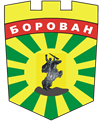 3240  Борован, ул. „Освобождение"  №1, тел.: (09147) 9404, www. borovan.bgobs-borovan@abv.bg
П Р О Т О К О Л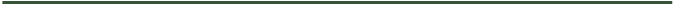  № 9Днес, 29.03.2024 г. /петък/, в Заседателната зала на Общински съвет – Борован, ул.“ Освобождение“ №1 се проведе редовно заседание на Общински съвет - Борован, мандат 2023 - 2027г.На основание чл.23, ал.6 изречение второ , предложение второ от ЗМСМА и във връзка с Решение №3463/21.03.2024г.по адм.д.№320/2024г. на Върховен административен съд са възобновени пълномощията на Общински съвет Борован мандат 2019-2023г.Заседанието започна в 14:00 часа. Присъстват – 9 общински съветника. Отсъства по уважителна причина / представен болничен лист №……../ Георги ГетовскиНа заседанието присъстваха още: Иван Костовски – Кмет на Община Борован,Илиян Буковски – Заместник- кмет на Община Борован,Николай Христов – Кмет на с. Нивянин, Пепи Данчев – Кмет на с. Добролево, Таня Петкова – Секретар на Община Борован, Димитър Попов – Председател на ОИК – Борован,Жители на Община Борован.Заседанието се откри и се ръководи от Председателя на ОбС – Борован – Петър Петров, в съответствие с чл. 52,  ал. 1 от Правилника за организацията и дейността на ОбС – Борован, неговите комисии и взаимодействието му с общинската администрация, мандат 2023 – 2027 г. /Правилника/.Във връзка с подадени заявления за предсрочно прекратяване на пълномощията на общински съветници Христо Неделков Донков , Данаил Николов Крушарски и Иван Димитров Костовски и съответно взети решения от ОИК Борован, за обявяване за избран следващия кандидат на дадена политическа партия или местна коалиция, и беше направено предложение от Петър Петров – Председател на Общински съвет – Борован, да бъдат включени в дневния ред следните точки:Като т. 1. – Полагане на клетва на обявени за избрани общински съветници, както следва:Полагане клетва на обявен за избран общински съветник към Общински съвет – Борован от ПП „ГЕРБ“ – Красяна Илиева Левашка с Решение № 106 – МИ от 26. 03. 2024 г. на ОИК БорованПолагане клетва на обявен за избран общински съветник към Общински съвет – Борован от МЕСТНА КОАЛИЦИЯ „СЪЮЗ НА ДЕМОКРАТИЧНИТЕ СИЛИ“ (ПП“ЗЕМЕДЕЛСКИ НАРОДЕН СЪЮЗ“, ПП „ДВИЖЕНИЕ ЗА ПРАВА И СВОБОДИ(ДПС), ПП“ЗЕМЕДЕЛСКИ СЪЮЗ „АЛЕКСАНДЪР СТАМБОЛИЙСКИ“, ПП „НАЦИОНАЛНО ДВИЖЕНИЕ ЗА СТАБИЛНОСТ И ВЪЗХОД (НДСВ), ПП“СДС“, ПП“НОВОТО ВРЕМЕ“ И ПП „ВОЛЯ“) – Боян Митков Боянов с Решение № 107 – МИ от 27. 03. 2024 г. на ОИК БорованПолагане клетва на обявен за избран общински съветник към Общински съвет – Борован от МЕСТНА КОАЛИЦИЯ „СЪЮЗ НА ДЕМОКРАТИЧНИТЕ СИЛИ“ (ПП“ЗЕМЕДЕЛСКИ НАРОДЕН СЪЮЗ“, ПП „ДВИЖЕНИЕ ЗА ПРАВА И СВОБОДИ(ДПС), ПП“ЗЕМЕДЕЛСКИ СЪЮЗ „АЛЕКСАНДЪР СТАМБОЛИЙСКИ“, ПП „НАЦИОНАЛНО ДВИЖЕНИЕ ЗА СТАБИЛНОСТ И ВЪЗХОД (НДСВ), ПП“СДС“, ПП“НОВОТО ВРЕМЕ“ И ПП „ВОЛЯ“) – Косто Валентинов Костов с Решение № 108 – МИ от 28. 03. 2024 г. на ОИК БорованВ т. 3 – Да бъдат включени следните докладни записки:- Докладна записка от Иван Костовски – Кмет на Община Борован, относно: Отдаване под наем на земеделски земи – ниви, частна общинска собственост, находящи се в землището на с. Сираково- Докладна записка от Иван Костовски – Кмет на Община Борован, относно: Отдаване под наем на земеделски земи – ниви, публична и частна общинска собственост, находящи се в землището на с. Добролево- Докладна записка от Иван Костовски – Кмет на Община Борован, относно: Отдаване под наем на земеделски земи – ниви, частна общинска собственост, находящи се в землището на с. БорованПредложението се подложи на гласуване при следния вот:Кворум: 9Резултат: „ЗА“ -  9    	 „ПРОТИВ“  -   няма       	 „ВЪЗДЪРЖАЛИ СЕ“ –   няма.Предложението се приема!След направените разисквания по дневен ред, ОбС – Борован взе следнотоРЕШЕНИЕ № 59С  оглед разпоредбата на чл. 16, ал. 1 и във връзка с чл. 51, ал. 1 и ал. 2 от Правилника,  Общински съвет - БорованРЕШИ:Заседанието на Общински съвет да се проведе при следния дневен ред:Полагане клетва на обявен за избран общински съветник към Общински съвет – Борован от ПП „ГЕРБ“ – Красяна Илиева Левашка с Решение № 106 – МИ от 26. 03. 2024 г. на ОИК Борован ; Полагане клетва на обявен за избран общински съветник към Общински съвет – Борован от МЕСТНА КОАЛИЦИЯ „СЪЮЗ НА ДЕМОКРАТИЧНИТЕ СИЛИ“ (ПП“ЗЕМЕДЕЛСКИ НАРОДЕН СЪЮЗ“, ПП „ДВИЖЕНИЕ ЗА ПРАВА И СВОБОДИ(ДПС), ПП“ЗЕМЕДЕЛСКИ СЪЮЗ „АЛЕКСАНДЪР СТАМБОЛИЙСКИ“, ПП „НАЦИОНАЛНО ДВИЖЕНИЕ ЗА СТАБИЛНОСТ И ВЪЗХОД (НДСВ), ПП“СДС“, ПП“НОВОТО ВРЕМЕ“ И ПП „ВОЛЯ“) – Боян Митков Боянов с Решение № 107 – МИ от 27. 03. 2024 г. на ОИК Борован ; Полагане клетва на обявен за избран общински съветник към Общински съвет – Борован от МЕСТНА КОАЛИЦИЯ „СЪЮЗ НА ДЕМОКРАТИЧНИТЕ СИЛИ“ (ПП“ЗЕМЕДЕЛСКИ НАРОДЕН СЪЮЗ“, ПП „ДВИЖЕНИЕ ЗА ПРАВА И СВОБОДИ(ДПС), ПП“ЗЕМЕДЕЛСКИ СЪЮЗ „АЛЕКСАНДЪР СТАМБОЛИЙСКИ“, ПП „НАЦИОНАЛНО ДВИЖЕНИЕ ЗА СТАБИЛНОСТ И ВЪЗХОД (НДСВ), ПП“СДС“, ПП“НОВОТО ВРЕМЕ“ И ПП „ВОЛЯ“) – Косто Валентинов Костов с Решение № 108 – МИ от 28. 03. 2024 г. на ОИК БорованИнформации Информация от Иван Костовски - Кмет на Община Борован, относно: Пролетното хигиенизиране и готовността за залесяване в Община Борован.Информация от Иван Костовски - Кмет на Община Борован, относно: Административното обслужване в Община Борован през 2023 г. и дейността на отделните кметства.Информация от Иван Костовски - Кмет на Община Борован, относно: Приключване на първи учебен срок 2023/ 2024 г. в детските градини и основните училища на територията на Община Борован.Докладни записки- Докладна записка от Иван Костовски – Кмет на Община Борован, относно: Оправомощаване на кмета на Община Борован да взема всички решения, свързани с банковото обслужване на Община Борован.- Докладна записка от Иван Костовски – Кмет на Община Борован, относно: Актуализиране на списък на пътуващите служители в Община Борован, имащи право на заплащане на транспортните им разходи през бюджетната 2024 г.- Докладна записка от Иван Костовски – Кмет на Община Борован, относно: Обсъждане и одобряване на „Годишен доклад за наблюдението на изпълнението на План за интегрирано развитие на Община Борован 2021 – 2027 г. за 2023 г.- Докладна записка от Иван Костовски – Кмет на Община Борован, относно: Предоставяне на безвъзмездно управление на недвижими имоти – публична общинска собственост за нуждите на училищата, находящи се на територията на Община Борован- Докладна записка от Иван Костовски – Кмет на Община Борован, относно: Даване на съгласие за разходване на месечните обезпечения и отчисления за 2024 г. по чл. 64, ал. 1 от закона за управление на отпадъците, съгласно разпоредбите на §26 от Преходните и заключителни разпоредби към Закона за държавния бюджет на Република България за 2024 г.- Докладна записка от Иван Костовски – Кмет на Община Борован, относно: Даване на съгласие за разходване на месечните обезпечения и отчисления за 2023 г. по чл.64, ал.1 от закона за управление на отпадъците, съгласно разпоредбите на §26 от Преходните и заключителни разпоредби към Закона за държавния бюджет на Република България за 2024 г.- Докладна записка от Иван Костовски – Кмет на Община Борован, относно: Отдаване под наем на земеделски земи – ниви, частна общинска собственост, находящи се в землището на с. Сираково- Докладна записка от Иван Костовски – Кмет на Община Борован, относно: Отдаване под наем на земеделски земи – ниви, публична и частна общинска собственост, находящи се в землището на с. Добролево- Докладна записка от Иван Костовски – Кмет на Община Борован, относно: Отдаване под наем на земеделски земи – ниви, частна общинска собственост, находящи се в землището на с. БорованОрганизационни- Протокол № 1 от 06.03.2024 г. на Временна комисия към Общински съвет – Борован, определена с Решение № 43 по Протокол № 7 от 16.02.2024 г., относно: Извършване на оглед на всички МПС-та, собственост на Община Борован и констатиране на тяхното техническо състояние.- Заповед № РД-18-К-6/ 12.03.2024 г. на Областен управител на Област Враца, относно: Определяне състава на Областния съвет за намаляване риска от бедствия в Област Враца (Областния съвет).Молби.Изказвания, питания и предложения на граждани.Предложението се подложи на гласуване при следния вот:Кворум: 9Резултат: „ЗА“ -   9    	 „ПРОТИВ“  -   няма       	 „ВЪЗДЪРЖАЛИ СЕ“ –   нямаРешението се приема!По т. 1 от дневния ред: Полагане на клетваГ-н Димитър Попов – Председател на ОИК – Борован, връчи удостоверенията на обявените за избрани общински съветници:Красяна Илиева ЛевашкаБоян Митков БояновГ-н Косто Валентинов Костов отсъства, без да е предоставил оправдателни документи за отсъствието си и не е заявил писмен отказ от пълномощията си като общински съветник. Г-н Д. Попов поясни, че съгласно Решение № 2865 - МИ на ЦИК от 04.11.2023 г., пълномощията на общински съветник, който не се е явил и не е подписал клетвен лист на заседание на общинския съвет, и не е заявил писмено, че е възпрепятстван да се яви, не възникват.Г-н Петър Петров покани обявените за избрани общински съветници да положат клетвата по чл. 32 от ЗМСМА."Заклевам се в името на Република България да спазвам Конституцията и законите на странатаи във всичките си действия да се ръководяот интересите на гражданите от  община Боровани да работя за тяхното благоденствие."Полагането на клетвата се удостовери с подписването на клетвен лист.Клетвените листове бяха предадени  за съхранение до следващите избори на председателя на Общински съвет Борован.Г-н Димитър Попов поздрави новоизбраните общински съветници и им пожела ползотворна работа на всички и напусна заседанието на Общински съвет – Борован.По т. 2 от дневния ред: ИнформацииИнформация от Иван Костовски - Кмет на Община Борован, относно: Пролетното хигиенизиране и готовността за залесяване в Община Борован.Г-н Петър Петров даде думата за мнения и становища, като поясни, че на заседанието на Общата комисия в 11:00 ч. днес, г-н Иван Костовски – Кмет на Община Борован подробно е разяснил намеренията на общината относно хигиенизирането и залесяването.Не постъпиха питания от страна на общинските съветници.Г-н Петър Петров съобщи на новоизбраните общински съветници, че вече могат да гласуват.С кворум от 11 общински съветника, по първата Информация от т. 1 от дневен ред, ОбС взе следното:РЕШЕНИЕ № 60	На основание чл. 21, ал. 1, т. 8 и т. 23 от ЗМСМА, във връзка с чл. 11, ал. 1 от Правилника, Общински съвет – БорованРЕШИ:Приема Информация относно Пролетното хигиенизиране и готовността за залесяване в Община Борован.Предложението се подложи на гласуване при следния вот:Кворум: 11Резултат: „ЗА“ -   11    	 „ПРОТИВ“  -   няма       	 „ВЪЗДЪРЖАЛИ СЕ“ –   няма.Решението се приема!Информация от Иван Костовски - Кмет на Община Борован, относно: Административното обслужване в Община Борован през 2023 г. и дейността на отделните кметства.Г-н Петър Петров даде думата на г-жа Таня Петкова.Г-жа Петкова поясни, че подробно е изложила в отчета за административно обслужване всички новости въведени в административното обслужване в общината и постигнатите резултати за 2023г.Не постъпиха питания от страна на общинските съветници.След направените разисквания по Информацията от дневен ред, ОбС взе следното: РЕШЕНИЕ № 61На основание чл. 21, ал. 1, т. 23 от Закона за местното самоуправление и местната администрация (ЗМСМА), във връзка с чл. 11, ал. 1 от Правилника за организацията и дейността на Общински съвет – Борован, неговите комисии и взаимодействието му с общинската администрация за мандат 2023 – 2027 г., и при мотиви, изложени в информацията, Общински съвет - БорованРЕШИ:Приема така предложената Информация за административното обслужване в Община Борован през 2023 година и дейността на отделните кметства.Предложението се подложи на гласуване при следния вот:Кворум: 11Резултат: „ЗА“ -   11    	 „ПРОТИВ“  -   няма.       	 „ВЪЗДЪРЖАЛИ СЕ“ –   няма.Решението се приема!Информация от Иван Костовски - Кмет на Община Борован, относно: Приключване на първи учебен срок 2023/ 2024 г. в детските градини и основните училища на територията на Община Борован.Г-н Петър Петров даде думата за мнения.Не постъпиха питания от общинските съветници.По Информацията от дневен ред, ОбС взе следното:РЕШЕНИЕ № 62На основание чл. 21, ал. 1, т. 23 от Закона за местното самоуправление и местната администрация (ЗМСМА), във връзка с чл. 11, ал. 1 от Правилника за организацията и дейността на Общински съвет – Борован, неговите комисии и взаимодействието му с общинската администрация за мандат 2023 – 2027 г., и при мотиви, изложени в информацията, Общински съвет - БорованРЕШИ:Приема така предложената Информация за приключване на първи учебен срок 2023/ 2024 г. в детските градини и основните училища на територията на Община Борован.Предложението се подложи на гласуване при следния вот:Кворум: 11	Резултат: „ЗА“ -  11     	 „ПРОТИВ“ -  няма       	„ВЪЗДЪРЖАЛИ СЕ“ – няма.Предложението се приема!По т. 3 от дневния ред: Докладни записки.- Докладна записка от Иван Костовски – Кмет на Община Борован, относно: Оправомощаване на кмета на Община Борован да взема всички решения, свързани с банковото обслужване на Община Борован.Г-н П. Петров поясни, че на заседанието на Общата комисия г-н И. Костовски е обяснил защо е предпочетен избора на друга банка, с която Община Борован да работи, както и предложените от другата банкова институция по- приемливи условия и по- изгодни отстъпки. Г-н Костовски поясни също, че дискусиите относно това решение са все още в процес на обсъждане.В 14:13 ч. г-н П. Петров обяви 10 минути почивка за изготвяне на списъците за поименно гласуване, които да включват имената на новоизбраните общински съветници. В 14:23 ч. заседанието продължи, с кворум от 11 общински съветника.След направените разисквания по докладната от дневен ред, ОбС взе следното:РЕШЕНИЕ № 63На основание чл. 21, ал. 2 от Закона за местното самоуправление и местната администрация (ЗМСМА) във връзка с чл. 21, ал. 1, т. 23 от ЗМСМА, във връзка с чл. 1, ал. 1, т. 8 от Закона за публичните финанси (ЗПФ) и т. 40 от ДДС № 09 от 22.12.2020 г., издадено от Министъра на финансите, и при мотиви, изложени в докладната записка, Общински съвет - БорованРЕШИ:Оправомощава Кмета на Община Борован да взема всички решения, свързани с банковото обслужване на Община Борован, в това число: да взема решения за и да одобрява смяна на обслужващите банки на Община Борован, включително за откриване и закриване на банкови сметки на Община Борован и за даване на одобрение за смяна на обслужващите банки и банковите сметки на второстепенни и от по- ниска степен разпоредители с бюджет към Община Борован.Делегира права на Кмета на Община Борован да извършва всички необходими правни и фактически действия за изпълнението на решението по т. 1.Предложението се подложи на поименно гласуване при следния вот:Кворум: 11	Резултат: „ЗА“ -  8     	 „ПРОТИВ“ -  няма       	„ВЪЗДЪРЖАЛИ СЕ“ – 3.Решението се приема!- Докладна записка от Иван Костовски – Кмет на Община Борован, относно: Актуализиране на списък на пътуващите служители в Община Борован, имащи право на заплащане на транспортните им разходи през бюджетната 2024 г.Г-н П.Петров даде думата за мнения и становища.Не постъпиха питания от страна на общинските съветници.По докладната от дневен ред, ОбС взе следното:РЕШЕНИЕ № 64	На основание Закона за държавния бюджет на Република България за 2024 г., обн. в Д.В. бр. 108/ 30.12.2023 г., ПМС № 13/ 29.01.2024 г. за изпълнение на държавния бюджет на РБ за 2024 г., Общински съвет - БорованРЕШИ:Одобрява актуализиран списък на пътуващите служители в Община Борован, имащи право на заплащане на транспортните им разходи през бюджетната 2024 г., както следва: Име, длъжност, маршрут:Симона Мариянова Стоянова – Златанова – Главен специалист „ГРАО“ в Община Борован, маршрут: гр. Козлодуй – с. Борован – гр. Козлодуй;Виктория Николова Герчева – Цекова – Юристконсулт в Община Борован, маршрут: гр. Враца – с. Борован – гр. Враца;Галя Славеева Христова – Главен експерт „БЕООСВ“ в Община Борован, маршрут: гр. Враца – с. Борован – гр. Враца;Ралица Георгиева Велева – Младши експерт „ЕПНПОП“ в Община Борован, маршрут: гр. Враца – с. Борован – гр. Враца;Валентина Йорданова Михайлова – Главен счетоводител в Община Борован, маршрут: гр. Враца – с. Борован – гр. Враца.Предложението се подложи на поименно гласуване при следния вот:Кворум: 11	Резултат: „ЗА“ -  11     	 „ПРОТИВ“ -  няма       	„ВЪЗДЪРЖАЛИ СЕ“ – няма.Решението се приема!- Докладна записка от Иван Костовски – Кмет на Община Борован, относно: Обсъждане и одобряване на „Годишен доклад за наблюдението на изпълнението на План за интегрирано развитие на Община Борован 2021 – 2027 г. за 2023 г.Г-н П. Петров даде думата за мнения и становища.Не постъпиха питания от страна на общинските съветници.По докладната от дневен ред, ОбС взе следното:РЕШЕНИЕ № 65	На основание чл.21, ал.2, във връзка с чл. 21, ал. 1, т. 23 от ЗМСМА и на основание чл. 24, т. 4 от Закона за регионалното развитие и във връзка с чл. 72, ал. 4 от Правилник за прилагане на Закона за регионално развитие, и при мотиви, изложени в докладната записка, Общински съвет - БорованРЕШИ:Приема „Годишен доклад за наблюдението на изпълнението на План за интегрирано развитие на Община Борован 2021 – 2027 г.“ за 2023 г.Възлага на Кмета на Общината да предприеме действия за изпращане на Копие от годишния доклад за наблюдението на изпълнението на плана за интегрирано развитие на общината на председателя на областния съвет за развитие в 7- дневен срок от решението за одобряването му.Възлага на Кмета на Община Борован да оповести на интернет страницата на общината Годишния доклад за наблюдението на изпълнението на Плана за интегрирано развитие на Община Борован 2021 – 2027 г. за 2023 г.Предложението се подложи на поименно гласуване при следния вот:Кворум: 11	Резултат: „ЗА“ -  8     	 „ПРОТИВ“ -  няма       	„ВЪЗДЪРЖАЛИ СЕ“ – 3.Решението се приема!- Докладна записка от Иван Костовски – Кмет на Община Борован, относно: Предоставяне на безвъзмездно управление на недвижими имоти – публична общинска собственост за нуждите на училищата, находящи се на територията на Община БорованГ-н П. Петров даде думата за мнения и становища.Не постъпиха питания от страна на общинските съветници.По четвъртата докладна от дневен ред, ОбС взе следното:РЕШЕНИЕ № 66На основание чл. 21, ал. 2 от ЗМСМА, във връзка с чл. 21, ал. 1, т. 8, във връзка с чл. 27, ал. 4 и ал. 5 от Закона за местното самоуправление и местната администрация, във връзка с чл. 12, ал. 1 и ал. 4 от Закона за общинската собственост, във връзка с чл. 13, ал. 2 и чл. 14, ал. 2 от Наредба № 4 за реда за придобиване, стопанисване, управление и разпореждане с общинското имущество, приета от Общински съвет - Борован, и при мотиви, изложени в докладната записка, Общински съвет - БорованРЕШИ:Предоставя за безвъзмездно управление на Основно училище «Отец Паисий» с. Борован, с ЕИК по БУЛСТАТ: 000187183, с адрес: обл. Враца, общ. Борован, с. Борован, ул. «Христо Смирненски» № 2, представлявано от Нели Найчова Найденова – Директор, за срок от 10 /десет/ години за нуждите на образователния процес следния недвижим имот – публична общинска собственост, индивидуализиран и конкретизиран както следва:- Училище «Отец Паисий» - двуетажна стоманобетонна сграда със застроена площ 1 062 м² и разгърната 2 124 м²; построена през 1960 г., площ на парцела – 6 838 м², който имот е с пл. № 615 и се намира в кв. 13 по плана на с. Борован, актуван с Акт за публична общинска собственост № 661/ 18.11.1999 г.Предоставя за безвъзмездно управление на Основно училище «Св. Св. Кирил и Методий» с. Малорад, с ЕИК по БУЛСТАТ: 000183039, с адрес: обл. Враца, общ. Борован, с. Малорад, ул. «Петър Къчев» № 8, представлявано от Мая Донкова Дончовска – Марковска – Директор, за срок от 10 /десет/ години за нуждите на образователния процес следния недвижим имот – публична общинска собственост, индивидуализиран и конкретизиран както следва:– Училище «Св. Св. Кирил и Методий» - Масивна сграда със застроена площ от 680.25 (шестстотин и осемдесет и 0.25) кв.м. и работилница със застроена площ от 86.25 (осемдесет и шест и 0.25) кв.м., дворно място от 22 053 (двадесет и две хиляди и петдесет и три) кв. метра с кад. № 652 (шест пет две), кв. 56 (петдесет и шест) по плана на с. Малорад, актуван с Акт за публична общинска собственост № 922/ 07.06.2005 г.Предоставя за безвъзмездно управление на Основно училище «Св. Св. Кирил и Методий» с. Добролево, с ЕИК по БУЛСТАТ: 000182389, с адрес: обл. Враца, общ. Борован, с. Добролево, ул. «Благой Монов» № 3, представлявано от Десислава Ангелова Петрова – Николова – Директор, за срок от 10 /десет/ години за нуждите на образователния процес следния недвижим имот – публична общинска собственост, индивидуализиран и конкретизиран както следва:– Самостоятелно обособен обект с разгърната застроена площ от 950 кв.м. /деветстотин и петдесет квадратни метра/, разположен в северната част на сграда с обща разгърната площ от 1390 кв.м. /хиляда триста и деветдесет квадратни метра/, находяща се в УПИ І-127 /сто двадесет и седем/, кв. 11 /единадесет/ по плана на с. Добролево, актуван с Акт за публична общинска собственост № 1233/ 04.09.2012 г.Поддържането, ремонтите и застраховките на имотите по т.т. 1-3, както и заплащането на консумативните разходи, данъци, такси и други, са за сметка на училищата в рамките на предвидените в бюджета им средства.Предоставените за управление имоти следва да се поддържат и пазят с грижата на добрия стопанин.Предоставените за управление имоти или част от тях не могат да бъдат обект на разпоредителни сделки, извършвани от страна на училищата.Общински съвет – Борован възлага на Кмета на Община Борован да предприеме всички необходими действия за изпълнение на взетите решения.Предложението се подложи на поименно гласуване при следния вот:Кворум: 11	Резултат: „ЗА“ -   11    		„ПРОТИВ“ -  няма      	„ВЪЗДЪРЖАЛИ СЕ“ – няма.Решението се приема!- Докладна записка от Иван Костовски – Кмет на Община Борован, относно: Даване на съгласие за разходване на месечните обезпечения и отчисления за 2024 г. по чл. 64, ал. 1 от закона за управление на отпадъците, съгласно разпоредбите на §26 от Преходните и заключителни разпоредби към Закона за държавния бюджет на Република България за 2024 г.Г-н П. Петров даде думата за мнения и становища.Г-н И. Костовски обясни, че тази и следващата докладни са идентични и съдържат информация за отчисления, които биха могли да се ползват за подобряването на организацията по почистването в общината. Г-н Костовски разясни подробно за състоянието на контейнерите за битов отпадък на територията на общината, според направена справка, а именно: 90 броя за бракуване, и 56 броя за ремонт на колела. Г-н Костовски поясни, че намерението му е да се закупят 150 броя нови контейнери, тип ракла, с пластмасов капак, които са по- евтини и по- лесни за обслужване; а старите, които са за ремонт, ще бъдат ремонтирани. Г-н Костовски поясни, че има намерение да закупи малък камион, който да подпомага дейността на големия, тъй като последния може да работи с до 60 % от капацитета си, поради множеството технически повреди; като това намерение би могло да се осъществи със съгласието на общинските съветници, съответно с решение на Общински съвет. Г-н Костовски съобщи също, че възнамерява да възстанови БКС, ще бъде проведена кампания, която ще има за цел да напомни на гражданите, че освен права, същите имат и задължения, и трябва да знаят, че не е позволено да изхвърлят неизгаснала жар в контейнерите.  Не постъпиха други питания от страна на общинските съветници.След направените разисквания по докладната от дневен ред, ОбС взе следното:РЕШЕНИЕ № 67           На основание чл. 21, ал. 2 във връзка с чл. 21, ал. 1, т. 23 от ЗМСМА, и във връзка с §26 от Преходните и заключителни разпоредби към Закона за държавния бюджет на Република България за 2024 г., обн. в ДВ бр.108/30.12.2023 г., в сила от 01.01.2024 г., и при мотиви, изложени в докладната записка, Общински съвет – БорованРЕШИ:Месечните обезпечения и отчисления по чл. 64, ал. 1 от Закона за управление на отпадъците за 2024 г., включващи периода от 01.02.2024 г. до 31.12.2024 г., да останат по сметката на Община Борован и да бъдат разходвани за дейности, свързани с управление на отпадъците на територията на Община Борован и поддържането на чистотата, чрез вътрешни компенсирани промени, без да се изменя приетият от общински съвет начин на определяне и размера на таксата за битови отпадъци за текущата 2024 г. и/или използвани за почистване на нерегламентирано изхвърлени отпадъци. В случай, че след разходването на средствата по т. 1 останат налични обезпечения и отчисления по чл. 64, ал. 1 от Закона за управление на отпадъците, които се причисляват към тези, дължими за 2024 г., да бъдат предприети действия по надлежното им внасяне в срок до 31 декември 2024 г. съгласно приложимата нормативна уредба.Възлага на Кмета на Община Борован да извърши всички последващи действия за правилното и законосъобразно изпълнение на настоящото решение.Предложението се подложи на поименно гласуване при следния вот:Кворум: 11	Резултат: „ЗА“ -   8   	 „ПРОТИВ“ -  няма      	„ВЪЗДЪРЖАЛИ СЕ“ – 3.Решението се приема!- Докладна записка от Иван Костовски – Кмет на Община Борован, относно: Даване на съгласие за разходване на месечните обезпечения и отчисления за 2023 г. по чл.64, ал.1 от закона за управление на отпадъците, съгласно разпоредбите на §26 от Преходните и заключителни разпоредби към Закона за държавния бюджет на Република България за 2024г.След направените разисквания по докладната от дневен ред, ОбС взе следното:РЕШЕНИЕ № 68На основание чл. 21, ал. 2 във връзка с чл. 21, ал. 1, т. 23 от ЗМСМА, и във връзка с §26 от Преходните и заключителни разпоредби към Закона за държавния бюджет на Република България за 2024 г., обн. в ДВ бр.108/30.12.2023 г., в сила от 01.01.2024 г., и при мотиви, изложени в докладната записка, Общински съвет - БорованРЕШИ:Общински съвет Борован дава съгласие натрупаните месечни обезпечения и отчисления по чл. 64, ал. 1 от Закона за управление на отпадъците за 2023 г., включващи периода от 01.01.2023 г. до 31.12.2023 г., да се разходват чрез вътрешни компенсирани промени, изразяващи се в увеличение на плана на разходите на дейност „Чистота“, параграф 1015 – „Материали“, със сумата, която ще бъде възстановена от РИОСВ – Враца от банковата сметка за чужди средства, без да се изменя приетият от общинския съвет начин на определяне и размер на таксата за битови отпадъци, за обезпечаване на изградената система за събиране на битови отпадъци в Община Борован с необходимия брой съдове за тази цел. Възлага на Кмета на Община Борован да извърши всички последващи действия за правилното и законосъобразно изпълнение на настоящото решение.Предложението се подложи на поименно гласуване при следния вот:Кворум:  11Резултат: „ЗА“ - 8       		 „ПРОТИВ“ - няма     	 „ВЪЗДЪРЖАЛИ СЕ“ –  3.Решението се приема!- Докладна записка от Иван Костовски – Кмет на Община Борован, относно: Отдаване под наем на земеделски земи – ниви, частна общинска собственост, находящи се в землището на с. СираковоГ-н П. Петров даде думата за мнения и становища.Г-жа И. Сълковска заяви, че не е против, но не е успяла да прегледа и трите докладни, затова ще гласува „ВЪЗДЪРЖАЛ СЕ“.Г-н И. Костовски се извини за закъснението, което е допуснал при внасянето на тези докладни; заяви, че е имал намерение да ги внесе през април, но поради настъпили промени в Министерството на земеделието относно по- ранни срокове и поради усложненията, които настъпват при организираните търгове, е преценил, че би било по- добре да се предоставят за обсъждане на това заседание на Общински съвет. Г-н Костовски поясни, че това не са нови площи, а са земеделски имоти, отдавани под наем и преди.Г-жа И. Сълковска заяви, че срокът на договорите изтича на 01.10.2024 г. и според нея има достатъчно време и не смята, че общината ще има някакви затруднения, особено след назначаването на още един юрист. Г-жа И. Сълковска заяви също, че държи да си прочете докладните и да провери идентификаторите. Г-н Пламен Петров заяви, че е съгласен с г-жа Сълковска, че имотите, посочени в новопостъпилите докладни са много; затова отправи запитване колко са като цяло декарите на всички имоти в с. Добролево.Г-н И. Костовски веднага в отговор заяви, че са 457 декара, като добави, че това е най- големият масив.Г-жа Сълковска заяви, че във връзка с Програмата за управление на общинските имоти на предишното заседание е имало грешки и не знае дали са оправени, затова би искала да провери и информацията в тези докладни. Г-жа Таня Петкова поясни, че грешките са допуснати в номерата на нотариалните актове, а погрешно посочените идентификатори са се отнасяли за съвсем други имоти. Г-жа Т. Петкова заяви, че всички грешки са поправени и решението на Общински съвет е качено с направените поправки.След направените разисквания по докладната от дневен ред, ОбС взе следното:РЕШЕНИЕ № 69На основание чл. 21, ал. 2 във връзка с чл. 21, ал. 1, т. 8 от ЗМСМА, във връзка с чл. 14, ал. 1, ал. 2 и ал. 3 от ЗОС, във връзка с чл. 24а, ал. 5 от ЗСПЗЗ, във връзка с чл. 82, т. 3 от НРПСУРОИ № 4 на Общински съвет – Борован и по реда на глава ОСМА от НРПСУРОИ № 4 на Общински съвет – Борован, и при мотиви, изложени в докладната записка, Общински съвет - БорованРЕШИ:1. Дава съгласие да се открие процедура публичен търг с тайно наддаване за отдаване под наем на земеделски земи – ниви, частна общинска собственост, с обща площ от 27 430 кв. м., индивидуализирани и конкретизирани, както следва:1.1. поземлен имот с идентификатор 66617.12.54, землище 66617 с. Сираково, общ. Борован, обл. Враца,  местност „НАД ВОДОЕМА“, начин на трайно ползване: нива, втора категория на земята, с площ 9 047 кв. м. по действащата кадастрална карта и кадастрални регистри на землището, одобрени със Заповед № РД-18-130/13.12.2021 г. на Изпълнителния директор на АГКК, номер по предходен план 012054, актуван с АЧОС № 1058/04.06.2012 г., вписан в Служба по вписванията гр. Бяла Слатина Том 5, Акт № 174, вх.рег. 2408/13.06.2012 г. 1.2. поземлен имот с идентификатор 66617.10.2, землище 66617 с. Сираково, общ. Борован, обл. Враца,  местност „ДОНОВСКИ ШУМАК“, начин на трайно ползване: нива, втора категория на земята, с площ 18 385 кв. м. по действащата кадастрална карта и кадастрални регистри на землището, одобрени със Заповед № РД-18-130/13.12.2021 г. на Изпълнителния директор на АГКК, номер по предходен план 010002, актуван с АЧОС № 1066/04.06.2012 г., вписан в Служба по вписванията гр. Бяла Слатина Том 5, Акт № 182, вх.рег. 2416/13.06.2012 г. Площта на поземления имот съгласно АЧОС е 18.383 дка2. Определя начална тръжна наемна цена от 50.00 лева на декар за една стопанска година.  3. Определя срок за отдаване под наем 5 /пет/ стопански години.4. Спечелилият процедурата за отдаване под наем на земеделските земи - ниви, частна общинска собственост, да извърши авансово плащане за първата стопанска година в размер на едногодишната наемна цена, достигната при търга, преди сключване на договора за наем. За останалите стопански години плащането да се извършва до края на съответната стопанска година - 30.09.   5. Общински съвет – Борован упълномощава Кмета на Общината да организира и проведе публичен търг с тайно наддаване за отдаване под наем на посочените в т. 1 от това решение имоти.6. Общински съвет – Борован упълномощава Кмета на Общината след провеждането на публичния търг с тайно наддаване да сключи договор за отдаване под наем на описаните в т. 1 от настоящото решение земеделски земи с участника, обявен за спечелил търга.Предложението се подложи на поименно гласуване при следния вот:Кворум: 11	Резултат: „ЗА“ -   8    	„ПРОТИВ“ -  няма     	 „ВЪЗДЪРЖАЛИ СЕ“ – 3.Решението се приема!- Докладна записка от Иван Костовски – Кмет на Община Борован, относно: Отдаване под наем на земеделски земи – ниви, публична и частна общинска собственост, находящи се в землището на с. Добролево.Г-н П. Петров даде думата за мнения и становища.Не постъпиха питания от страна на общинските съветници.След направените разисквания по докладната от дневен ред, ОбС взе следното:РЕШЕНИЕ № 70На основание чл. 21, ал. 2 във връзка с чл. 21, ал. 1, т. 8 от ЗМСМА, във връзка с чл. 14, ал. 1, ал. 2, ал. 3 и ал. 7 от ЗОС, във връзка с чл. 24а, ал. 5 от ЗСПЗЗ, във връзка с чл. 82, т. 3 от НРПСУРОИ № 4 на Общински съвет – Борован и по реда на глава ОСМА от НРПСУРОИ № 4 на Общински съвет – Борован, и при мотиви, изложени в докладната записка, Общински съвет - БорованРЕШИ:1. За даване на съгласие да се открие процедура публичен търг с тайно наддаване за отдаване под наем на земеделски земи – ниви, публична и частна общинска собственост, с обща площ от 457,638 кв. м., индивидуализирани и конкретизирани, както следва:1.1. поземлен имот с идентификатор 21600.20.27, землище 21600 с. Добролево, общ. Борован, обл. Враца,  местност „ПЕШКОВСКА ТУФА“, начин на трайно ползване: нива, втора категория на земята, с площ 34 152 кв. м. по действащата кадастрална карта и кадастрални регистри на землището, одобрени със Заповед № РД-18-11/11.01.2019 г. на Изпълнителния директор на АГКК, номер по предходен план 020027, актуван с АПОС № 810/30.03.2000 г., Площта на поземления имот съгласно АПОС е 34.150 дка.1.2. поземлен имот с идентификатор 21600.21.8, землище 21600 с. Добролево, общ. Борован, обл. Враца,  местност „СИРАКОВСКИ ПЪТ“, начин на трайно ползване: нива, втора категория на земята, с площ 10 597 кв. м. по действащата кадастрална карта и кадастрални регистри на землището, одобрени със Заповед № РД-18-11/11.01.2019 г. на Изпълнителния директор на АГКК, номер по предходен план 021008, актуван с АЧОС № 1034/11.08.2010 г., вписан в Служба по вписванията гр. Бяла Слатина Том 5, Акт № 159, вх.рег. 2661/13.08.2010 г. Площта на поземления имот съгласно АЧОС е 10.596 дка.1.3. поземлен имот с идентификатор 21600.21.19, землище 21600 с. Добролево, общ. Борован, обл. Враца,  местност „СИРАКОВСКИ ПЪТ“, начин на трайно ползване: нива, втора категория на земята, с площ 15 388 кв. м. по действащата кадастрална карта и кадастрални регистри на землището, одобрени със Заповед № РД-18-11/11.01.2019 г. на Изпълнителния директор на АГКК, номер по предходен план 021019, актуван с АПОС № 808/30.03.2000 г. Площта на поземления имот съгласно АПОС е 15.390 дка.1.4. поземлен имот с идентификатор 21600.28.1, землище 21600 с. Добролево, общ. Борован, обл. Враца,  местност „ГРЕДА“, начин на трайно ползване: нива, втора категория на земята, с площ 12 085 кв. м. по действащата кадастрална карта и кадастрални регистри на землището, одобрени със Заповед № РД-18-11/11.01.2019 г. на Изпълнителния директор на АГКК, номер по предходен план 028001, актуван с АПОС № 802/30.03.2000 г. Площта на поземления имот съгласно АПОС е 12.080 дка.1.5. поземлен имот с идентификатор 21600.32.17, землище 21600 с. Добролево, общ. Борован, обл. Враца,  местност „СТАРИТЕ ЛОЗЯ“, начин на трайно ползване: нива, втора категория на земята, с площ 16 808 кв. м. по действащата кадастрална карта и кадастрални регистри на землището, одобрени със Заповед № РД-18-11/11.01.2019 г. на Изпълнителния директор на АГКК, номер по предходен план 032017, актуван с АПОС № 801/30.03.2000 г. Площта на поземления имот съгласно АПОС е 16.810 дка.1.6.  поземлен имот с идентификатор 21600.32.32, землище 21600 с. Добролево, общ. Борован, обл. Враца,  местност „СТАРИТЕ ЛОЗЯ“, начин на трайно ползване: нива, втора категория на земята, с площ 19 919 кв. м. по действащата кадастрална карта и кадастрални регистри на землището, одобрени със Заповед № РД-18-11/11.01.2019 г. на Изпълнителния директор на АГКК, номер по предходен план 032032, актуван с АПОС № 798/30.03.2000 г. Площта на поземления имот съгласно АПОС е 19.920 дка.1.7. поземлен имот с идентификатор 21600.33.34, землище 21600 с. Добролево, общ. Борован, обл. Враца,  местност „ТАНОВА ПАДИНА“, начин на трайно ползване: нива, втора категория на земята, с площ 6 026 кв. м. по действащата кадастрална карта и кадастрални регистри на землището, одобрени със Заповед № РД-18-11/11.01.2019 г. на Изпълнителния директор на АГКК, номер по предходен план 033034, актуван с АПОС № 793/30.03.2000 г. Площта на поземления имот съгласно АПОС е 6.030 дка.1.8. поземлен имот с идентификатор 21600.34.13, землище 21600 с. Добролево, общ. Борован, обл. Враца,  местност „НОВАТА ГАРА“, начин на трайно ползване: нива, втора категория на земята, с площ 25 520 кв. м. по действащата кадастрална карта и кадастрални регистри на землището, одобрени със Заповед № РД-18-11/11.01.2019 г. на Изпълнителния директор на АГКК, номер по предходен план 034013, актуван с АПОС № 792/30.03.2000 г. 1.9. поземлен имот с идентификатор 21600.36.1, землище 21600 с. Добролево, общ. Борован, обл. Враца,  местност „СКОРЧОВА ПАДИНА“, начин на трайно ползване: нива, втора категория на земята, с площ 17 600 кв. м. по действащата кадастрална карта и кадастрални регистри на землището, одобрени със Заповед № РД-18-11/11.01.2019 г. на Изпълнителния директор на АГКК, номер по предходен план 036001, актуван с АПОС № 791/30.03.2000 г. 1.10. поземлен имот с идентификатор 21600.38.5, землище 21600 с. Добролево, общ. Борован, обл. Враца,  местност „МЛАКАТА“, начин на трайно ползване: нива, втора категория на земята, с площ 3 297 кв. м. по действащата кадастрална карта и кадастрални регистри на землището, одобрени със Заповед № РД-18-11/11.01.2019 г. на Изпълнителния директор на АГКК, номер по предходен план 038005, актуван с АПОС № 789/30.03.2000 г. Площта на поземления имот съгласно АПОС е 3.300 дка.1.11. поземлен имот с идентификатор 21600.38.7, землище 21600 с. Добролево, общ. Борован, обл. Враца,  местност „МЛАКАТА“, начин на трайно ползване: нива, втора категория на земята, с площ 6 602 кв. м. по действащата кадастрална карта и кадастрални регистри на землището, одобрени със Заповед № РД-18-11/11.01.2019 г. на Изпълнителния директор на АГКК, номер по предходен план 038007, актуван с АПОС № 788/30.03.2000 г. Площта на поземления имот съгласно АПОС е 6.600 дка.1.12. поземлен имот с идентификатор 21600.40.61, землище 21600 с. Добролево, общ. Борован, обл. Враца,  местност „ГЕШОВА МОГИЛА“, начин на трайно ползване: нива, втора категория на земята, с площ 16 303 кв. м. по действащата кадастрална карта и кадастрални регистри на землището, одобрени със Заповед № РД-18-11/11.01.2019 г. на Изпълнителния директор на АГКК, номер по предходен план 040061, актуван с АЧОС № 941/08.06.2006 г., вписан в Служба по вписванията гр. Бяла Слатина Том 6, Акт № 83, вх.рег. 2564/25.05.2006 г. Площта на поземления имот съгласно АЧОС е 16.301 дка.1.13. поземлен имот с идентификатор 21600.51.44, землище 21600 с. Добролево, общ. Борован, обл. Враца,  местност „ГОРАНОВ ВРЪХ“, начин на трайно ползване: нива, втора категория на земята, с площ 4 213 кв. м. по действащата кадастрална карта и кадастрални регистри на землището, одобрени със Заповед № РД-18-11/11.01.2019 г. на Изпълнителния директор на АГКК, номер по предходен план 051044, актуван с АПОС № 878/06.02.2002 г., вписан в Служба по вписванията гр. Бяла Слатина Том 6, Акт № 173, вх.рег. 3901/21.09.2004 г. 1.14. поземлен имот с идентификатор 21600.52.43, землище 21600 с. Добролево, общ. Борован, обл. Враца,  местност „ПАНАГЮРСКИ БЛОК“, начин на трайно ползване: нива, втора категория на земята, с площ 3 782 кв. м. по действащата кадастрална карта и кадастрални регистри на землището, одобрени със Заповед № РД-18-11/11.01.2019 г. на Изпълнителния директор на АГКК, номер по предходен план 052043, актуван с АПОС № 879/06.02.2002 г., вписан в Служба по вписванията гр. Бяла Слатина Том 6, Акт № 174, вх.рег. 3902/21.09.2004 г. 1.15. поземлен имот с идентификатор 21600.53.4, землище 21600 с. Добролево, общ. Борован, обл. Враца,  местност „ПАНАГЮРСКИ БЛОК“, начин на трайно ползване: нива, втора категория на земята, с площ 4 569 кв. м. по действащата кадастрална карта и кадастрални регистри на землището, одобрени със Заповед № РД-18-11/11.01.2019 г. на Изпълнителния директор на АГКК, номер по предходен план 053004, актуван с АПОС № 784/30.03.2000 г. Площта на поземления имот съгласно АПОС е 4.570 дка.1.16. поземлен имот с идентификатор 21600.56.5, землище 21600 с. Добролево, общ. Борован, обл. Враца,  местност „БАРИИСКИ БЛОК“, начин на трайно ползване: нива, втора категория на земята, с площ 19 879 кв. м. по действащата кадастрална карта и кадастрални регистри на землището, одобрени със Заповед № РД-18-11/11.01.2019 г. на Изпълнителния директор на АГКК, номер по предходен план 056005, актуван с АПОС № 782/30.03.2000 г. Площта на поземления имот съгласно АПОС е 19.880 дка.1.17. поземлен имот с идентификатор 21600.56.17, землище 21600 с. Добролево, общ. Борован, обл. Враца,  местност „БАРИИСКИ БЛОК“, начин на трайно ползване: нива, втора категория на земята, с площ 31 392 кв. м. по действащата кадастрална карта и кадастрални регистри на землището, одобрени със Заповед № РД-18-11/11.01.2019 г. на Изпълнителния директор на АГКК, номер по предходен план 056017, актуван с АЧОС № 942/08.05.2006 г., вписан в Служба по вписванията гр. Бяла Слатина Том 6, Акт № 84, вх.рег. 2565/25.05.2006 г. Площта на поземления имот съгласно АЧОС е 31.389 дка.1.18. поземлен имот с идентификатор 21600.61.41, землище 21600 с. Добролево, общ. Борован, обл. Враца,  местност „ГОРАНОВ ВРЪХ“, начин на трайно ползване: нива, втора категория на земята, с площ 22 662 кв. м. по действащата кадастрална карта и кадастрални регистри на землището, одобрени със Заповед № РД-18-11/11.01.2019 г. на Изпълнителния директор на АГКК, номер по предходен план 061041, актуван с АПОС № 785/30.03.2000 г. Площта на поземления имот съгласно АПОС е 22.660 дка.1.19. поземлен имот с идентификатор 21600.61.67, землище 21600 с. Добролево, общ. Борован, обл. Враца,  местност „ГОРАНОВ ВРЪХ“, начин на трайно ползване: нива, втора категория на земята, с площ 19 821 кв. м. по действащата кадастрална карта и кадастрални регистри на землището, одобрени със Заповед № РД-18-11/11.01.2019 г. на Изпълнителния директор на АГКК, номер по предходен план 061067, актуван с АПОС № 779/30.03.2000 г. Площта на поземления имот съгласно АПОС е 19.820 дка.1.20. поземлен имот с идентификатор 21600.65.2, землище 21600 с. Добролево, общ. Борован, обл. Враца,  местност „ГОРНАТА БАРА“, начин на трайно ползване: нива, втора категория на земята, с площ 15 473 кв. м. по действащата кадастрална карта и кадастрални регистри на землището, одобрени със Заповед № РД-18-11/11.01.2019 г. на Изпълнителния директор на АГКК, номер по предходен план 065002, актуван с АПОС № 777/30.03.2000 г. Площта на поземления имот съгласно АПОС е 15.470 дка.1.21. поземлен имот с идентификатор 21600.72.22, землище 21600 с. Добролево, общ. Борован, обл. Враца,  местност „СБОРНО ПОЛЕ“, начин на трайно ползване: нива, втора категория на земята, с площ 127 159 кв. м. по действащата кадастрална карта и кадастрални регистри на землището, одобрени със Заповед № РД-18-11/11.01.2019 г. на Изпълнителния директор на АГКК, номер по предходен план 072022, актуван с АЧОС № 1031/11.08.2010 г., вписан в Служба по вписванията гр. Бяла Слатина Том 5, Акт № 156, вх.рег. 2658/13.08.2010 г. Площта на поземления имот съгласно АЧОС е 127.151 дка.1.22. поземлен имот с идентификатор 21600.74.9, землище 21600 с. Добролево, общ. Борован, обл. Враца,  местност „КРАЙ СЕЛО“, начин на трайно ползване: нива, втора категория на земята, с площ 2 383 кв. м. по действащата кадастрална карта и кадастрални регистри на землището, одобрени със Заповед № РД-18-11/11.01.2019 г. на Изпълнителния директор на АГКК, номер по предходен план 074009, актуван с АПОС № 775/30.03.2000 г. Площта на поземления имот съгласно АПОС е 2.380 дка.1.23. поземлен имот с идентификатор 21600.11.20, землище 21600 с. Добролево, общ. Борован, обл. Враца,  местност „РАМЧОВ ШУМАК“, начин на трайно ползване: нива, втора категория на земята, с площ 1 586 кв. м. по действащата кадастрална карта и кадастрални регистри на землището, одобрени със Заповед № РД-18-11/11.01.2019 г. на Изпълнителния директор на АГКК, номер по предходен план 011020, актуван с АЧОС № 1103/13.08.2012 г., вписан в Служба по вписванията гр. Бяла Слатина Том 8, Акт № 29, вх.рег. 3300/16.08.2012 г. 1.24. поземлен имот с идентификатор 21600.30.46, землище 21600 с. Добролево, общ. Борован, обл. Враца,  местност „ГРЕДА“, начин на трайно ползване: нива, втора категория на земята, с площ 2 887 кв. м. по действащата кадастрална карта и кадастрални регистри на землището, одобрени със Заповед № РД-18-11/11.01.2019 г. на Изпълнителния директор на АГКК, номер по предходен план 030046, актуван с АЧОС № 1086/02.08.2012 г., вписан в Служба по вписванията гр. Бяла Слатина Том 7, Акт № 108, вх.рег. 3072/03.08.2012 г. 1.25. поземлен имот с идентификатор 21600.32.14, землище 21600 с. Добролево, общ. Борован, обл. Враца,  местност „СТАРИТЕ ЛОЗЯ“, начин на трайно ползване: нива, втора категория на земята, с площ 2 431 кв. м. по действащата кадастрална карта и кадастрални регистри на землището, одобрени със Заповед № РД-18-11/11.01.2019 г. на Изпълнителния директор на АГКК, номер по предходен план 032014, актуван с АЧОС № 1087/02.08.2012 г., вписан в Служба по вписванията гр. Бяла Слатина Том 7, Акт № 109, вх.рег. 3073/03.08.2012 г. 1.26. поземлен имот с идентификатор 21600.38.2, землище 21600 с. Добролево, общ. Борован, обл. Враца,  местност „МЛАКАТА“, начин на трайно ползване: нива, втора категория на земята, с площ 2 338 кв. м. по действащата кадастрална карта и кадастрални регистри на землището, одобрени със Заповед № РД-18-11/11.01.2019 г. на Изпълнителния директор на АГКК, номер по предходен план 038002, актуван с АЧОС № 1088/02.08.2012 г., вписан в Служба по вписванията гр. Бяла Слатина Том 7, Акт № 110, вх.рег. 3074/03.08.2012 г. 1.27. поземлен имот с идентификатор 21600.38.6, землище 21600 с. Добролево, общ. Борован, обл. Враца,  местност „МЛАКАТА“, начин на трайно ползване: нива, втора категория на земята, с площ 906 кв. м. по действащата кадастрална карта и кадастрални регистри на землището, одобрени със Заповед № РД-18-11/11.01.2019 г. на Изпълнителния директор на АГКК, номер по предходен план 038006, актуван с АЧОС № 1089/02.08.2012 г., вписан в Служба по вписванията гр. Бяла Слатина Том 7, Акт № 111, вх.рег. 3075/03.08.2012 г. 1.28. поземлен имот с идентификатор 21600.47.9, землище 21600 с. Добролево, общ. Борован, обл. Враца,  местност „КРИВАТА МЛАКА“, начин на трайно ползване: нива, втора категория на земята, с площ 364 кв. м. по действащата кадастрална карта и кадастрални регистри на землището, одобрени със Заповед № РД-18-11/11.01.2019 г. на Изпълнителния директор на АГКК, номер по предходен план 047009, актуван с АЧОС № 1077/01.08.2012 г., вписан в Служба по вписванията гр. Бяла Слатина Том 7, Акт № 123, вх.рег. 3090/06.08.2012 г. 1.29. поземлен имот с идентификатор 21600.50.21, землище 21600 с. Добролево, общ. Борован, обл. Враца,  местност „ЛЮБЕНИЧЕН ДОЛ“, начин на трайно ползване: нива, втора категория на земята, с площ 2 921 кв. м. по действащата кадастрална карта и кадастрални регистри на землището, одобрени със Заповед № РД-18-11/11.01.2019 г. на Изпълнителния директор на АГКК, номер по предходен план 050021, актуван с АЧОС № 1078/01.08.2012 г., вписан в Служба по вписванията гр. Бяла Слатина Том 7, Акт № 124, вх.рег. 3091/06.08.2012 г. Площта на поземления имот съгласно АЧОС е 2.922 дка.1.30. поземлен имот с идентификатор 21600.52.35, землище 21600 с. Добролево, общ. Борован, обл. Враца,  местност „ПАНАГЮРСКИ БЛОК“, начин на трайно ползване: нива, втора категория на земята, с площ 1 432 кв. м. по действащата кадастрална карта и кадастрални регистри на землището, одобрени със Заповед № РД-18-11/11.01.2019 г. на Изпълнителния директор на АГКК, номер по предходен план 052035, актуван с АЧОС № 1079/01.08.2012 г., вписан в Служба по вписванията гр. Бяла Слатина Том 7, Акт № 125, вх.рег. 3092/06.08.2012 г.1.31. поземлен имот с идентификатор 21600.57.1, землище 21600 с. Добролево, общ. Борован, обл. Враца,  местност „КОПАНА МОГИЛА“, начин на трайно ползване: нива, втора категория на земята, с площ 2 519 кв. м. по действащата кадастрална карта и кадастрални регистри на землището, одобрени със Заповед № РД-18-11/11.01.2019 г. на Изпълнителния директор на АГКК, номер по предходен план 057001, актуван с АЧОС № 1076/01.08.2012 г., вписан в Служба по вписванията гр. Бяла Слатина Том 7, Акт № 122, вх.рег. 3089/06.08.2012 г. 1.32. поземлен имот с идентификатор 21600.59.53, землище 21600 с. Добролево, общ. Борован, обл. Враца,  местност „МАНДИНСКИ БЛОК“, начин на трайно ползване: нива, втора категория на земята, с площ 1 640 кв. м. по действащата кадастрална карта и кадастрални регистри на землището, одобрени със Заповед № РД-18-11/11.01.2019 г. на Изпълнителния директор на АГКК, номер по предходен план 059053, актуван с АЧОС № 1118/13.08.2012 г., вписан в Служба по вписванията гр. Бяла Слатина Том 8, Акт № 44, вх.рег. 3315/16.08.2012 г. Площта на поземления имот съгласно АЧОС е 1.641 дка.1.33. поземлен имот с идентификатор 21600.11.28, землище 21600 с. Добролево, общ. Борован, обл. Враца,  местност „РАМЧОВ ШУМАК“, начин на трайно ползване: нива, втора категория на земята, с площ 3 000 кв. м. по действащата кадастрална карта и кадастрални регистри на землището, одобрени със Заповед № РД-18-11/11.01.2019 г. на Изпълнителния директор на АГКК, номер по предходен план 011028, актуван с АПОС № 876/06.02.2002 г., вписан в Служба по вписванията гр. Бяла Слатина Том 6, Акт № 171, вх.рег. 3899/21.09.2004 г.2. За определяне на начална тръжна наемна цена от 50.00 лева на декар за една стопанска година.  3. За определяне на срок за отдаване под наем 5 /пет/ стопански години.4. Спечелилият процедурата за отдаване под наем на земеделските земи - ниви, публична и частна общинска собственост, да извърши авансово плащане за първата стопанска година в размер на едногодишната наемна цена, достигната при търга, преди сключване на договора за наем. За останалите стопански години плащането да се извършва до края на съответната стопанска година - 30.09.   5. За упълномощаване на Кмета на Общината да организира и проведе публичен търг с тайно наддаване за отдаване под наем на посочените в т. 1 от това решение имоти.6. За упълномощаване на Кмета на Общината след провеждането на публичния търг с тайно наддаване да сключи договор за отдаване под наем на описаните в т. 1 от настоящото решение земеделски земи с участника, обявен за спечелил търга.Предложението се подложи на поименно гласуване при следния вот:Кворум: 11	Резултат: „ЗА“ -   8    	„ПРОТИВ“ -  няма     	 „ВЪЗДЪРЖАЛИ СЕ“ – 3.Решението се приема!- Докладна записка от Иван Костовски – Кмет на Община Борован, относно: Отдаване под наем на земеделски земи – ниви, частна общинска собственост, находящи се в землището на с. БорованГ-н П. Петров даде думата за мнения и становища.Не постъпиха питания от страна на общинските съветници.След направените разисквания по докладната от дневен ред, ОбС взе следното:РЕШЕНИЕ № 71На основание чл. 21, ал. 2 във връзка с чл. 21, ал. 1, т. 8 от ЗМСМА, във връзка с чл. 14, ал. 1, ал. 2 и ал. 3 от ЗОС, във връзка с чл. 24а, ал. 5 от ЗСПЗЗ, във връзка с чл. 82, т. 3 от НРПСУРОИ № 4 на Общински съвет – Борован и по реда на глава ОСМА от НРПСУРОИ № 4 на Общински съвет – Борован, и при мотиви, изложени в докладната записка, Общински съвет - БорованРЕШИ:1. За даване на съгласие да се открие процедура публичен търг с тайно наддаване за отдаване под наем на земеделски земи – ниви, частна общинска собственост, с обща площ от 28 088 кв. м., индивидуализирани и конкретизирани, както следва:1.1. поземлен имот с идентификатор 05548.225.35, землище 05548 с. Борован, общ. Борован, обл. Враца,  местност „СОВАТА“, начин на трайно ползване: нива, трета категория на земята, с площ 5 002 кв. м. по действащата кадастрална карта и кадастрални регистри на землището, одобрени със Заповед № РД-18-63/22.03.2022 г. на Изпълнителния директор на АГКК, номер по предходен план 225035, актуван с АЧОС № 1414/16.02.2018 г., вписан в Служба по вписванията гр. Бяла Слатина Том 2, Акт № 80, вх.рег. 661/08.03.2018 г.1.2. поземлен имот с идентификатор 05548.222.46, землище 05548 с. Борован, общ. Борован, обл. Враца,  местност „ШАВАРНА“, начин на трайно ползване: нива, трета категория на земята, с площ 3 012 кв. м. по действащата кадастрална карта и кадастрални регистри на землището, одобрени със Заповед № РД-18-63/22.03.2022 г. на Изпълнителния директор на АГКК, номер по предходен план 222046, актуван с АЧОС № 1415/16.02.2018 г., вписан в Служба по вписванията гр. Бяла Слатина Том 2, Акт № 81, вх.рег. 662/08.03.2018 г.1.3. поземлен имот с идентификатор 05548.235.26, землище 05548 с. Борован, общ. Борован, обл. Враца,  местност „СОВАТА“, начин на трайно ползване: нива, трета категория на земята, с площ 10 718 кв. м. по действащата кадастрална карта и кадастрални регистри на землището, одобрени със Заповед № РД-18-63/22.03.2022 г. на Изпълнителния директор на АГКК, номер по предходен план 235026, актуван с АЧОС № 1416/16.02.2018 г., вписан в Служба по вписванията гр. Бяла Слатина Том 2, Акт № 82, вх.рег. 663/08.03.2018 г.1.4. поземлен имот с идентификатор 05548.222.45, землище 05548 с. Борован, общ. Борован, обл. Враца,  местност „ШАВАРНА“, начин на трайно ползване: нива, трета категория на земята, с площ 4 488 кв. м. по действащата кадастрална карта и кадастрални регистри на землището, одобрени със Заповед № РД-18-63/22.03.2022 г. на Изпълнителния директор на АГКК, номер по предходен план 222045, актуван с АЧОС № 1417/16.02.2018 г., вписан в Служба по вписванията гр. Бяла Слатина Том 2, Акт № 83, вх.рег. 664/08.03.2018 г.1.5. поземлен имот с идентификатор 05548.203.10, землище 05548 с. Борован, общ. Борован, обл. Враца,  местност „СКЪТА“, начин на трайно ползване: нива, трета категория на земята, с площ 537 кв. м. по действащата кадастрална карта и кадастрални регистри на землището, одобрени със Заповед № РД-18-63/22.03.2022 г. на Изпълнителния директор на АГКК, номер по предходен план 203010, актуван с АЧОС № 1418/16.02.2018 г., вписан в Служба по вписванията гр. Бяла Слатина Том 2, Акт № 84, вх.рег. 665/08.03.2018 г.1.6.  поземлен имот с идентификатор 05548.181.41, землище 05548 с. Борован, общ. Борован, обл. Враца,  местност „ВРАЧАНКА“, начин на трайно ползване: нива, трета категория на земята, с площ 3 386 кв. м. по действащата кадастрална карта и кадастрални регистри на землището, одобрени със Заповед № РД-18-63/22.03.2022 г. на Изпълнителния директор на АГКК, номер по предходен план 181041, актуван с АЧОС № 1419/16.02.2018 г., вписан в Служба по вписванията гр. Бяла Слатина Том 2, Акт № 85, вх.рег. 666/08.03.2018 г.1.7. поземлен имот с идентификатор 05548.43.24, землище 05548 с. Борован, общ. Борован, обл. Враца,  местност „ВЪРБАНЧОВСКИ ЛЪГ“, начин на трайно ползване: нива, трета категория на земята, с площ 136 кв. м. по действащата кадастрална карта и кадастрални регистри на землището, одобрени със Заповед № РД-18-63/22.03.2022 г. на Изпълнителния директор на АГКК, номер по предходен план 042028, актуван с АЧОС № 1420/16.02.2018 г., вписан в Служба по вписванията гр. Бяла Слатина Том 2, Акт № 86, вх.рег. 667/08.03.2018 г.1.8. поземлен имот с идентификатор 05548.4.25, землище 05548 с. Борован, общ. Борован, обл. Враца,  местност „ПОТОКА“, начин на трайно ползване: нива, трета категория на земята, с площ 809 кв. м. по действащата кадастрална карта и кадастрални регистри на землището, одобрени със Заповед № РД-18-63/22.03.2022 г. на Изпълнителния директор на АГКК, номер по предходен план 004025, актуван с АЧОС № 1421/16.02.2018 г., вписан в Служба по вписванията гр. Бяла Слатина Том 2, Акт № 87, вх.рег. 668/08.03.2018 г.2. За определяне на начална тръжна наемна цена от 50.00 лева на декар за една стопанска година.  3. За определяне на срок за отдаване под наем 5 /пет/ стопански години.4. Спечелилият процедурата за отдаване под наем на земеделските земи - ниви, частна общинска собственост, да извърши авансово плащане за първата стопанска година в размер на едногодишната наемна цена, достигната при търга, преди сключване на договора за наем. За останалите стопански години плащането да се извършва до края на съответната стопанска година - 30.09.   5. За упълномощаване на Кмета на Общината да организира и проведе публичен търг с тайно наддаване за отдаване под наем на посочените в т. 1 от това решение имоти.6. За упълномощаване на Кмета на Общината след провеждането на публичния търг с тайно наддаване да сключи договор за отдаване под наем на описаните в т. 1 от настоящото решение земеделски земи с участника, обявен за спечелил търга.Предложението се подложи на поименно гласуване при следния вот:Кворум: 11	Резултат: „ЗА“ -   8    	„ПРОТИВ“ -  няма     	 „ВЪЗДЪРЖАЛИ СЕ“ – 3.Решението се приема!Г-н Петър Петров даде думата на г-н И. Костовски.Г-н И.- Костовски поясни, че би желал да направи проверка на всички земи – пасища, мери и ливади. Скоро ще бъде запознат Общински съвет с всичко, което се е случвало досега, като поясни, че намеренията на сегашната администрация по никакъв начин не се препокриват с намеренията на старата администрация и отсега нататък ще се работи за гражданите на Община Борован. Г-н Костовски съобщи също, че е подготвя Информация за въпросния спорен язовир (язовир „Гарвански геран“, упоменат като язовир с неизяснена собственост в Протокол № 5 от 26.01.2024 г. на ОбС – Борован – бел. И. А.),  и ще запознае  общинските съветници с нея след, като бъде окончателно събрана и систематизирана. По т. 4 от дневния ред: Организационни.Г-н П. Петров запозна общинските съветници с Протокол № 1 от 06.03.2024 г. на Временна комисия към Общински съвет – Борован, определена с Решение № 43 по Протокол № 7 от 16.02.2024 г., относно: Извършване на оглед на всички МПС-та, собственост на Община Борован и констатиране на тяхното техническо състояние. Г-н П. Петров поясни, че Общински съвет не взема решение по този протокол, само констатира установените факти.Г-н Петър Петров запозна общинските съветници със Заповед № РД-18-К-6/ 12.03.2024 г. на Областен управител на Област Враца, относно: Определяне състава на Областния съвет за намаляване риска от бедствия в Област Враца (Областния съвет).Г-н П. Петров направи предложение да се определи състава на Постоянните комисии, въз основа на настъпилите промени в състава на Общински съвет – Борован.Г-н П. Петров направи предложение г-н Пламен Петров да бъде Председател на Постоянна комисия по „Бюджет и финанси, развитие на местното самоуправление и законност“, на мястото на г-н Христо Донков, който пожела да прекрати пълномощията си като общински съветник в настоящия състав на Общински съвет – Борован.Г-н П. Петров направи предложение г-жа Красяна Левашка, която е педагог по професия, да бъде член на Постоянна комисия по „Образование, здравеопазване, култура, социална политика, спорт, туризъм и младежки политики“.Г.н П. Петров отправи запитване към г-н Боян Боянов в коя комисия би могъл да участва.Г-жа И. Сълковска заяви, че не е редно г-н Боян Боянов да влезе в Постоянна комисия по „Регионално развитие, устройство на територията, околната среда, пътища и селищна мрежа, инфраструктура и безопасност на движението“, тъй като ще се съберат трима членове от една и съща политическа група; тя предложи г-жа Красяна Левашка да бъде член на същата.Г-н П. Петров заяви, че е съгласен с г-жа И. Сълковска и оттегля предложението си за г-жа К. Левашка. Г-н П. Петров отправи запитване за мнението на г-н Боян Боянов по въпроса.Г-н Боян Боянов заяви, че в момента не е подготвен да отговори.Г-жа И. Сълковска предложи г-н Боян Боянов да бъде член на Постоянна комисия по „Образование, здравеопазване, култура, социална политика, спорт, туризъм и младежки политики“. Г-н П. Петров обяви двете предложения, постъпили от г-жа И. Сълковска, отново:Г-жа К. Левашка да стане член на Постоянна комисия по „Регионално развитие, устройство на територията, околната среда, пътища и селищна мрежа, инфраструктура и безопасност на движението“.Г-н Б.Боянов да стане член на Постоянна комисия по „Образование, здравеопазване, култура, социална политика, спорт, туризъм и младежки политики“.Г-н П. Петров предложи г-жа И. Сълковска да бъде член на Постоянна комисия по „Предотвратяване и установяване на конфликт на интереси“, тъй като третият член би трябвало да бъде от политическа група МК „СДС“. Г-жа И. Сълковска предложи г-жа М. Гойлашка да стане Председател на същата, на мястото на Д. Крушарски, който също е пожелал да прекрати пълномощията си като общински съветник в настоящия състав на Общински съвет – Борован, и който е бил председател на същата комисия преди.Г-н П. Петров направи предложение г-жа М. Гойлашка да бъде Председател на постоянна комисия по „Предотвратяване и установяване на конфликт на интереси“.Г-жа И. Сълковска направи предложение г-н П. Методиев да бъде член на същата. Г-н П. Методиев отказа, след което г-жа Сълковска направи предложение г-жа М. Маринова да бъде член на  Постоянна комисия по „Предотвратяване и установяване на конфликт на интереси“. Г-жа М. Маринова обяви, че е съгласна.Г-н П. Петров обяви всички предложения отново, както следва:Г-н Пламен Петров да бъде Председател на Постоянна комисия по „Бюджет и финанси, развитие на местното самоуправление и законност“.Г-жа Красяна Левашка да бъде член Постоянна комисия по „Регионално развитие, устройство на територията, околната среда, пътища и селищна мрежа, инфраструктура и безопасност на движението“.Г-н Боян Боянов да бъде член на Постоянна комисия по „Образование, здравеопазване, култура, социална политика, спорт, туризъм и младежки политики“.Г-жа Марина Гойлашка да бъде Председател на Постоянна комисия по „Предотвратяване и установяване на конфликт на интереси“.Г-жа Мариана Маринова да бъде член на  Постоянна комисия по „Предотвратяване и установяване на конфликт на интереси“.След направените разисквания относно състава и длъжностите на Постоянните комисии към Общински съвет – Борован, ОбС взе следното:РЕШЕНИЕ № 72На основание чл. 21, ал. 1, т. 1 от Закона за местното самоуправление и местната администрация (ЗМСМА), във връзка с чл. 11, ал. 3, т. 1; чл. 24, ал. 1, т. 1; чл. 31, ал. 1, 3 и 4  от Правилник за организацията и дейността на Общински съвет – Борован, неговите комисии и взаимодействието му с общинската администрация за мандат 2023 – 2027 г., Общински съвет - БорованРЕШИ:Променя поименния състав на постоянните комисии към Общински съвет – Борован, и длъжностите, както следва: Пламен Петров от член в Постоянна комисия по «Бюджет и финанси, развитие на местното самоуправление и законност» става Председател. Постоянна комисия по «Бюджет и финанси, развитие на местното самоуправление и законност» придобива следния вид:Пламен Петров – ПредседателЦено Цоловски – ЧленПламен Методиев - ЧленГ-жа Красяна Левашка да бъде член Постоянна комисия по „Регионално развитие, устройство на територията, околната среда, пътища и селищна мрежа, инфраструктура и безопасност на движението“.Постоянна комисия по „Регионално развитие, устройство на територията, околната среда, пътища и селищна мрежа, инфраструктура и безопасност на движението“ придобива следния вид:Иглика Сълковска – ПредседателГеорги Гетовски – ЧленПавлин Бецински – ЧленКрасяна Левашка - ЧленГ-н Боян Боянов да бъде член на Постоянна комисия по „Образование, здравеопазване, култура, социална политика, спорт, туризъм и младежки политики“.Постоянна комисия по „Образование, здравеопазване, култура, социална политика, спорт, туризъм и младежки политики“ придобива следния вид:Мариана Маринова – ПредседателМарина Гойлашка – членБоян Боянов – ЧленЕлка Николова - ЧленГ-жа Марина Гойлашка да бъде Председател на Постоянна комисия по „Предотвратяване и установяване на конфликт на интереси“.Г-жа Мариана Маринова да бъде член на  Постоянна комисия по „Предотвратяване и установяване на конфликт на интереси“.Постоянна комисия по „Предотвратяване и установяване на конфликт на интереси“ придобива следния вид:Марина Гойлашка – ПредседателМариана Маринова – ЧленПламен Петров - ЧленПредложението се подложи на гласуване при следния вот:Кворум: 11	Резултат: „ЗА“ -   11    	„ПРОТИВ“ -  няма     	 „ВЪЗДЪРЖАЛИ СЕ“ – няма.Решението се приема!Г-н Петър Петров направи предложение за дата на следващо заседание: 29. 04. 2024 г., понеделник, от 14:00 часа.Предложението се подложи на гласуване при следния вот:Кворум: 11	Резултат: „ЗА“ -   11    	„ПРОТИВ“ -  няма     	 „ВЪЗДЪРЖАЛИ СЕ“ – няма.Предложението се приема!Г-н Ц. Цоловски отправи запитване относно декларациите по ЗПК – как, какви и кога трябва да се подават, поради настъпилите промени.Г-жа Таня Петкова в отговор поясни, че общинските съветници, които са били в състава на Общински съвет – Борован мандат 2019-2023 и 2023-2027 не би следвало да подадат встъпителни декларации, а тези, които не са били мандат 2023-2027г. и са подали отстъпителна декларация, би следвало да подадат встъпителна. Общинска администрация е подготвила за изпращане писмо до КПК, за пояснение относно декларациите, като е описан всеки един възникнал казус. Срокът е едномесечен, така че няма място за притеснение.  По т. 8 от дневния ред: Молби.	Не постъпиха молби от общинските съветници.По т. 9 от дневния ред: Питания.Не постъпиха изказвания , питания и предложения от граждани.Поради изчерпване на дневния ред, заседанието бе закрито в 15:09 часа.ПЕТЪР ПЕТРОВПредседател на Общински съвет - БорованИзготвил:И. АлександроваГл. специалист към Общински съвет - Борован